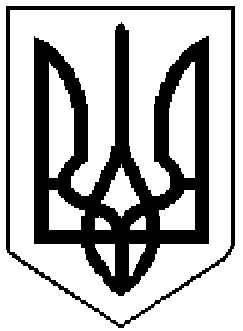 РОГАТИНСЬКА МІСЬКА РАДАІВАНО-ФРАНКІВСЬКОЇ ОБЛАСТІПОЗАЧЕРГОВЕ ЗАСІДАННЯ МІСЬКОЇ КОМІСІЇ З ПИТАНЬ  ТЕХНОГЕННО-ЕКОЛОГІЧНОЇ БЕЗПЕКИ І НАДЗВИЧАЙНИХ  СИТУАЦІЙПРОТОКОЛ     від 29 березня 2022 року   № 4                 				м. Рогатин                                                                                                                                                                                                                                      Головував: міський голова, голова комісії Сергій Насалик.Протокол засідання вів: начальник віддіду з питань надзвичайних ситуацій, цивільного захисту населення та оборонної роботи  Іван Сидоренко.                     Присутні: Члени комісії, запрошені (за окремим списком).Порядок денний засідання.Про лист регіональної комісії з питань техногенно-екологічної безпеки і надзвичайних ситуацій про комплексний план дій органів виконавчої влади та місцевого самоврядування, установ, організацій, об’єктів господарської діяльності щодо запобігання виникненню пожеж в пожежонебезпечний період у 2022 році від 17 березня 2022 року № 86/0/07-04/091.РОЗГЛЯД ПИТАНЬ:Слухали: Про лист регіональної комісії з питань техногенно-екологічної безпеки і надзвичайних ситуацій про комплексний план дій органів виконавчої влади та місцевого самоврядування, установ, організацій, об’єктів господарської діяльності щодо запобігання виникненню пожеж в пожежонебезпечний період у 2022 році від 17 березня 2022 року № 86/0/07-04/091На виконання листа регіональної комісії з питань техногенно-екологічної безпеки та надзвичайних ситуацій від 17.03.2021 № 86/0/07-04/091 та з метою запобігання масовим пожежам лісів торфовищ і сільгоспугідь у пожежонебезпечний період 2022 року комісія вирішила:1. ДП «Рогатинське лісове господарство» (Р.Варварук), постійним лісокористувачам, фермерам, агропідприємствам запровадити комплекс заходів із попередження та гасіння пожеж у лісових масивах, на торфовищах, сільгоспугіддях, територіях та об’єктах природно-заповідного фонду та інших відкритих ділянках місцевості, що перебувають у сфері їх управління, зокрема:1.1 Забезпечити створення та оновлення у лісових масивах мінералізованих 
          смуг, протипожежних розривів, пожежних водоймищ і доріг 
          протипожежного призначення, проведення ремонту спостережних веж, 
          очищення лісових масивів від захаращень, насамперед прилеглих до 
          населених пунктів, торфовищ та просік, де проходять повітряні лінії 
          електропередач, нафто-, газо, продуктопроводи.1.2 Встановити цілодобовий моніторинг пожеж у природних екосистемах,  
           зокрема з використанням систем дистанційного спостереження та 
           забезпечити оперативне реагування на початкових етапах виникнення 
           пожеж і загорань.1.3 Організувати оперативне інформування 16 ДПРЧ 2 ДПРЗ ГУ ДСНС в                                      Івано-Франківській області про пожежі і загорання у 
            природних екосистемах та, у разі необхідності, своєчасне залучення 
            лісокористувачів, служб цивільного захисту, власників земельних 
            ділянок, волонтерів та місцевого населення.Встановити контроль за дотриманням вимог пожежної безпеки у лісових масивах, на торфовищах, сільгоспугіддях та інших територіях, що перебувають у користуванні.Організувати проведення рейдів і патрулювань найбільш пожежонебезпечних лісових масивів, торф’яників, територій та об’єктів природо-заповідного фонду для здійснення контролю за дотриманням вимог пожежної безпеки, особливу увагу приділити проведенню цієї роботи у вихідні та святкові дні.Забезпечити виконання Комплексного плану дій органів виконавчої влади та місцевого самоврядування, установ, організацій, об’єктів господарської діяльності щодо запобігання виникненню пожеж в пожежонебезпечний період у 2022 році.Вжити заходів для влаштування навколо населених пунктів об’єктів, розміщених у лісових масивах, захисних протипожежних смуг, прибирання в літній період сухої рослинності та вітролому з метою недопущення поширення лісових та торфових пожеж на будинки та споруди, а у разі виникнення пожеж на об’єктах – поширення вогню на лісові масиви.Заборонити розведення багать у лісових масивах і рекреаційних зонах (крім спеціально облаштованих місць і обладнаних територій зеленого відпочинку), а також випалювання стерні, сухої рослинності та сміття на землях лісового фонду, торфовищах, у сільгоспугіддях, лісосмугах, заплавах річок та вздовж доріг.Ввести на період високого та надзвичайно високого класів пожежної небезпеки тимчасові обмеження на в’їзд до лісових масивів автотранспортних засобів, проведення лісозаготівельних та інших пожежонебезпечних робіт у лісових масивах, а також полювання.Організувати із залученням засобів масової інформації проведення роз’яснювальної роботи серед населення щодо дотримання заходів пожежної безпеки підчас перебування у лісових масивах, лісосмугах, заплавах річок, на торфовищах, сільгоспугіддях, присадибних ділянках та недопущення спалювання стерні, сміття та залишків рослинності.Вжити заходів стосовно ліквідації стихійних сміттєзвалищ побутових і виробничих відходів, насамперед у лісових масивах, лісосмугах, сільгоспугіддях, на торфовищах і прилеглих до них територіях.Контроль за виконанням рішення комісії покласти на першого заступника міського голови М. Шинкара та заступників міського голови В. Штогрина та Б. Денегу.Голова комісії                                                                   Сергій НАСАЛИКСекретар комісії                                                               Іван СИДОРЕНКО